ПОСТАНОВЛЕНИЕ                    с. Большая Качка          		   КАРАР   №47                                                          		        от  22  марта  2019 годаОб утверждении Перечня адресов объектов адресации, необходимых изменений и дополнений для внесения сведений в Федеральную информационную адресную систему по результатам инвентаризации объектов адресации, расположенных  на территории Большекачкинского сельского поселения Елабужского муниципального района Республики ТатарстанВ соответствии с Федеральным законом Российской Федерации от 28 декабря 2013 года №443-ФЗ «О федеральной информационной адресной системе и о внесении изменений в Федеральный закон «Об общих принципах организации местного самоуправления в Российской Федерации», Постановлением  Правительства Российской Федерации от 19 ноября 2014 года №1221 «Об утверждении Правил присвоения, изменения и аннулирования адресов», разделом  IV Постановления Правительства Российской Федерации от 22 мая 2015 года №492 «О составе сведений об адресах, размещаемых в государственном адресном реестре, порядке межведомственного информационного взаимодействия при ведении государственного адресного реестра, о внесении изменений и признании утратившими силу некоторых актов Правительства Российской Федерации, Приказом Министерства Финансов Российской Федерации от 05 ноября 2015 года №171н «Об утверждении Перечня элементов планировочной структуры, элементов улично-дорожной сети, элементов объектов адресации, типов зданий (сооружений), помещений, используемых в качестве реквизитов адреса, и Правил сокращенного наименования адресообразующих элементов», в целях актуализации Государственного адресного реестра Исполнительный комитет Большекачкинского сельского поселения  Елабужского муниципального района Республики Татарстанп о с т а н о в л я е т:Утвердить Перечень адресов объектов адресации, необходимых изменений и дополнений для внесения сведений в Федеральную информационную адресную систему по результатам инвентаризации объектов адресации, расположенных на территории Большекачкинского сельского поселения Елабужского муниципального района Республики Татарстан приложение №1.Добавить адреса объектов адресации и внести необходимые изменения и дополнения в Федеральную информационную адресную систему согласно приложению №1.Контроль за исполнением настоящего постановления оставляю за собой.Руководитель 								А.А. ГоловановПриложение №1 к Постановлению Исполнительного комитета Большекачкинского сельского поселения Елабужского муниципального района Республики Татарстан от 22.03.2019 года  №47ИСПОЛНИТЕЛЬНЫЙ КОМИТЕТ БОЛЬШЕКАЧКИНСКОГО СЕЛЬСКОГО ПОСЕЛЕНИЯ ЕЛАБУЖСКОГО МУНИЦИПАЛЬНОГО РАЙОНА РЕСПУБЛИКИ ТАТАРСТАН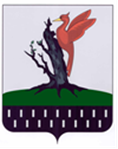 ТАТАРСТАН РЕСПУБЛИКАСЫ АЛАБУГА МУНИЦИПАЛЬ РАЙОНЫ ОЛЫ КАЧКА АВЫЛЫБАШКАРМА КОМИТЕТЫ№ п/пВид объекта адресацииАдрес объекта адресацииКадастровый номер объекта адресации1Земельный участокРоссийская Федерация, Республика Татарстан, Елабужский муниципальный район, Большекачкинское сельское поселение, поселок Малоречинский, улица Лесная, земельный участок 2 16:18:140201:1662Земельный участокРоссийская Федерация, Республика Татарстан, Елабужский муниципальный район, Большекачкинское сельское поселение, поселок Малоречинский, улица Лесная, земельный участок 4 16:18:140201:1483Земельный участокРоссийская Федерация, Республика Татарстан, Елабужский муниципальный район, Большекачкинское сельское поселение, поселок Малоречинский, улица Лесная, земельный участок 4А 16:18:140201:3064Земельный участокРоссийская Федерация, Республика Татарстан, Елабужский муниципальный район, Большекачкинское сельское поселение, поселок Малоречинский, улица Лесная, земельный участок 6 16:18:140201:1505Земельный участокРоссийская Федерация, Республика Татарстан, Елабужский муниципальный район, Большекачкинское сельское поселение, поселок Малоречинский, улица Лесная, земельный участок 7/1 16:18:140201:1606Земельный участокРоссийская Федерация, Республика Татарстан, Елабужский муниципальный район, Большекачкинское сельское поселение, поселок Малоречинский, улица Лесная, земельный участок 9 16:18:140201:1417Земельный участокРоссийская Федерация, Республика Татарстан, Елабужский муниципальный район, Большекачкинское сельское поселение, поселок Малоречинский, улица Лесная, земельный участок 7 16:18:140201:1428Земельный участокРоссийская Федерация, Республика Татарстан, Елабужский муниципальный район, Большекачкинское сельское поселение, поселок Малоречинский, улица Лесная, земельный участок 5 16:18:140201:1439Земельный участокРоссийская Федерация, Республика Татарстан, Елабужский муниципальный район, Большекачкинское сельское поселение, поселок Малоречинский, улица Лесная, земельный участок 3 16:18:140201:14410Земельный участокРоссийская Федерация, Республика Татарстан, Елабужский муниципальный район, Большекачкинское сельское поселение, поселок Малоречинский, улица Лесная, земельный участок 1 16:18:140201:14511Земельный участокРоссийская Федерация, Республика Татарстан, Елабужский муниципальный район, Большекачкинское сельское поселение, поселок Малоречинский, улица Молодежная, земельный участок 2А 16:18:140201:16412Земельный участокРоссийская Федерация, Республика Татарстан, Елабужский муниципальный район, Большекачкинское сельское поселение, поселок Малоречинский, улица Молодежная, земельный участок 2 16:18:140201:14013Земельный участокРоссийская Федерация, Республика Татарстан, Елабужский муниципальный район, Большекачкинское сельское поселение, поселок Малоречинский, улица Молодежная, земельный участок 2/2 16:18:140201:13914Земельный участокРоссийская Федерация, Республика Татарстан, Елабужский муниципальный район, Большекачкинское сельское поселение, поселок Малоречинский, улица Молодежная, земельный участок 4/1 16:18:140201:13815Земельный участокРоссийская Федерация, Республика Татарстан, Елабужский муниципальный район, Большекачкинское сельское поселение, поселок Малоречинский, улица Молодежная, земельный участок 4/2 16:18:140201:13716Земельный участокРоссийская Федерация, Республика Татарстан, Елабужский муниципальный район, Большекачкинское сельское поселение, поселок Малоречинский, улица Молодежная, земельный участок  916:18:140201:13617Земельный участокРоссийская Федерация, Республика Татарстан, Елабужский муниципальный район, Большекачкинское сельское поселение, поселок Малоречинский, улица Молодежная, земельный участок 7/216:18:140201:13518Земельный участокРоссийская Федерация, Республика Татарстан, Елабужский муниципальный район, Большекачкинское сельское поселение, поселок Малоречинский, улица Молодежная, земельный участок 7/1 16:18:140201:13419Земельный участокРоссийская Федерация, Республика Татарстан, Елабужский муниципальный район, Большекачкинское сельское поселение, поселок Малоречинский, улица Молодежная, земельный участок 5/2 16:18:140201:13320Земельный участокРоссийская Федерация, Республика Татарстан, Елабужский муниципальный район, Большекачкинское сельское поселение, поселок Малоречинский, улица Молодежная, земельный участок 5/116:18:140201:13221Земельный участокРоссийская Федерация, Республика Татарстан, Елабужский муниципальный район, Большекачкинское сельское поселение, поселок Малоречинский, улица Молодежная, земельный участок 3/2 16:18:140201:13122Земельный участокРоссийская Федерация, Республика Татарстан, Елабужский муниципальный район, Большекачкинское сельское поселение, поселок Малоречинский, улица Молодежная, земельный участок 3/116:18:140201:13023Земельный участокРоссийская Федерация, Республика Татарстан, Елабужский муниципальный район, Большекачкинское сельское поселение, поселок Малоречинский, улица Молодежная, земельный участок 1/216:18:140201:12924Земельный участокРоссийская Федерация, Республика Татарстан, Елабужский муниципальный район, Большекачкинское сельское поселение, поселок Малоречинский, улица Молодежная, земельный участок 1/116:18:140201:12825Земельный участокРоссийская Федерация, Республика Татарстан, Елабужский муниципальный район, Большекачкинское сельское поселение, поселок Малоречинский, улица Родниковая, земельный участок 2/116:18:140201:12726Земельный участокРоссийская Федерация, Республика Татарстан, Елабужский муниципальный район, Большекачкинское сельское поселение, поселок Малоречинский, улица Родниковая, земельный участок 2/2 16:18:140201:12627Земельный участокРоссийская Федерация, Республика Татарстан, Елабужский муниципальный район, Большекачкинское сельское поселение, поселок Малоречинский, улица Родниковая, земельный участок 4/4 16:18:140201:12228Земельный участокРоссийская Федерация, Республика Татарстан, Елабужский муниципальный район, Большекачкинское сельское поселение, поселок Малоречинский, улица Родниковая, земельный участок  8/216:18:140201:11729Земельный участокРоссийская Федерация, Республика Татарстан, Елабужский муниципальный район, Большекачкинское сельское поселение, поселок Малоречинский, улица Родниковая, земельный участок  8/316:18:140201:11630Земельный участокРоссийская Федерация, Республика Татарстан, Елабужский муниципальный район, Большекачкинское сельское поселение, поселок Малоречинский, улица Родниковая, земельный участок 8/4 16:18:140201:11531Земельный участокРоссийская Федерация, Республика Татарстан, Елабужский муниципальный район, Большекачкинское сельское поселение, поселок Малоречинский, улица Родниковая, земельный участок  8/4/116:18:140201:11332Земельный участокРоссийская Федерация, Республика Татарстан, Елабужский муниципальный район, Большекачкинское сельское поселение, поселок Малоречинский, улица Родниковая, земельный участок  516:18:140201:10233Земельный участокРоссийская Федерация, Республика Татарстан, Елабужский муниципальный район, Большекачкинское сельское поселение, поселок Малоречинский, улица Родниковая, земельный участок  3/116:18:140201:30734Земельный участокРоссийская Федерация, Республика Татарстан, Елабужский муниципальный район, Большекачкинское сельское поселение, поселок Малоречинский, улица Родниковая, земельный участок 316:18:140201:10135Земельный участокРоссийская Федерация, Республика Татарстан, Елабужский муниципальный район, Большекачкинское сельское поселение, поселок Малоречинский, улица Родниковая, земельный участок  1/316:18:140201:16736Земельный участокРоссийская Федерация, Республика Татарстан, Елабужский муниципальный район, Большекачкинское сельское поселение, поселок Малоречинский, улица Родниковая, земельный участок  1/116:18:140201:16837Земельный участокРоссийская Федерация, Республика Татарстан, Елабужский муниципальный район, Большекачкинское сельское поселение, поселок Малоречинский, улица Цветочная, земельный участок 1/1 16:18:140201:9638Земельный участокРоссийская Федерация, Республика Татарстан, Елабужский муниципальный район, Большекачкинское сельское поселение, поселок Малоречинский, улица Цветочная, земельный участок  1/216:18:140201:9539Земельный участокРоссийская Федерация, Республика Татарстан, Елабужский муниципальный район, Большекачкинское сельское поселение, поселок Малоречинский, улица Цветочная, земельный участок 3/1 16:18:140201:9440Земельный участокРоссийская Федерация, Республика Татарстан, Елабужский муниципальный район, Большекачкинское сельское поселение, поселок Малоречинский, улица Цветочная, земельный участок  3/216:18:140201:9341Земельный участокРоссийская Федерация, Республика Татарстан, Елабужский муниципальный район, Большекачкинское сельское поселение, поселок Малоречинский, улица Цветочная, земельный участок  3/316:18:140201:9242Земельный участокРоссийская Федерация, Республика Татарстан, Елабужский муниципальный район, Большекачкинское сельское поселение, поселок Малоречинский, улица Цветочная, земельный участок  5/116:18:140201:9143Земельный участокРоссийская Федерация, Республика Татарстан, Елабужский муниципальный район, Большекачкинское сельское поселение, поселок Малоречинский, улица Цветочная, земельный участок 5/2 16:18:140201:9044Земельный участокРоссийская Федерация, Республика Татарстан, Елабужский муниципальный район, Большекачкинское сельское поселение, поселок Малоречинский, улица Цветочная, земельный участок  5/316:18:140201:8845Земельный участокРоссийская Федерация, Республика Татарстан, Елабужский муниципальный район, Большекачкинское сельское поселение, поселок Малоречинский, улица Цветочная, земельный участок 7 16:18:140201:8646Земельный участокРоссийская Федерация, Республика Татарстан, Елабужский муниципальный район, Большекачкинское сельское поселение, поселок Малоречинский, улица Цветочная, земельный участок  916:18:140201:33847Земельный участокРоссийская Федерация, Республика Татарстан, Елабужский муниципальный район, Большекачкинское сельское поселение, поселок Малоречинский, улица Центральная, земельный участок 2 16:18:140201:8148Земельный участокРоссийская Федерация, Республика Татарстан, Елабужский муниципальный район, Большекачкинское сельское поселение, поселок Малоречинский, улица Центральная, земельный участок 4 16:18:140201:8049Земельный участокРоссийская Федерация, Республика Татарстан, Елабужский муниципальный район, Большекачкинское сельское поселение, поселок Малоречинский, улица Центральная, земельный участок 6 16:18:140201:7850Земельный участокРоссийская Федерация, Республика Татарстан, Елабужский муниципальный район, Большекачкинское сельское поселение, поселок Малоречинский, улица Центральная, земельный участок 6/1 16:18:140201:7551Земельный участокРоссийская Федерация, Республика Татарстан, Елабужский муниципальный район, Большекачкинское сельское поселение, поселок Малоречинский, улица Центральная, земельный участок  816:18:140201:7752Земельный участокРоссийская Федерация, Республика Татарстан, Елабужский муниципальный район, Большекачкинское сельское поселение, поселок Малоречинский, улица Центральная, земельный участок  8/116:18:140201:7653Земельный участокРоссийская Федерация, Республика Татарстан, Елабужский муниципальный район, Большекачкинское сельское поселение, поселок Малоречинский, улица Центральная, земельный участок  8А16:18:140201:7454Земельный участокРоссийская Федерация, Республика Татарстан, Елабужский муниципальный район, Большекачкинское сельское поселение, поселок Малоречинский, улица Центральная, земельный участок  1016:18:140201:7355Земельный участокРоссийская Федерация, Республика Татарстан, Елабужский муниципальный район, Большекачкинское сельское поселение, поселок Малоречинский, улица Центральная, земельный участок  1216:18:140201:7256Земельный участокРоссийская Федерация, Республика Татарстан, Елабужский муниципальный район, Большекачкинское сельское поселение, поселок Малоречинский, улица Центральная, земельный участок  1416:18:140201:7157Земельный участокРоссийская Федерация, Республика Татарстан, Елабужский муниципальный район, Большекачкинское сельское поселение, поселок Малоречинский, улица Центральная, земельный участок  1616:18:140201:34258Земельный участокРоссийская Федерация, Республика Татарстан, Елабужский муниципальный район, Большекачкинское сельское поселение, поселок Малоречинский, улица Центральная, земельный участок  16А16:18:140201:34159Земельный участокРоссийская Федерация, Республика Татарстан, Елабужский муниципальный район, Большекачкинское сельское поселение, поселок Малоречинский, улица Центральная, земельный участок  1816:18:140201:6960Земельный участокРоссийская Федерация, Республика Татарстан, Елабужский муниципальный район, Большекачкинское сельское поселение, поселок Малоречинский, улица Центральная, земельный участок  20/116:18:140201:6861Земельный участокРоссийская Федерация, Республика Татарстан, Елабужский муниципальный район, Большекачкинское сельское поселение, поселок Малоречинский, улица Центральная, земельный участок  20/216:18:140201:6762Земельный участокРоссийская Федерация, Республика Татарстан, Елабужский муниципальный район, Большекачкинское сельское поселение, поселок Малоречинский, улица Центральная, земельный участок  2216:18:140201:6663Земельный участокРоссийская Федерация, Республика Татарстан, Елабужский муниципальный район, Большекачкинское сельское поселение, поселок Малоречинский, улица Центральная, земельный участок  2416:18:140201:6564Земельный участокРоссийская Федерация, Республика Татарстан, Елабужский муниципальный район, Большекачкинское сельское поселение, поселок Малоречинский, улица Центральная, земельный участок  116:18:140201:4065Земельный участокРоссийская Федерация, Республика Татарстан, Елабужский муниципальный район, Большекачкинское сельское поселение, поселок Малоречинский, улица Центральная, земельный участок  3/116:18:140201:4166Земельный участокРоссийская Федерация, Республика Татарстан, Елабужский муниципальный район, Большекачкинское сельское поселение, поселок Малоречинский, улица Центральная, земельный участок  3/216:18:140201:4267Земельный участокРоссийская Федерация, Республика Татарстан, Елабужский муниципальный район, Большекачкинское сельское поселение, поселок Малоречинский, улица Центральная, земельный участок  5/116:18:140201:4368Земельный участокРоссийская Федерация, Республика Татарстан, Елабужский муниципальный район, Большекачкинское сельское поселение, поселок Малоречинский, улица Центральная, земельный участок  5/216:18:140201:4469Земельный участокРоссийская Федерация, Республика Татарстан, Елабужский муниципальный район, Большекачкинское сельское поселение, поселок Малоречинский, улица Центральная, земельный участок 7/116:18:140201:4670Земельный участокРоссийская Федерация, Республика Татарстан, Елабужский муниципальный район, Большекачкинское сельское поселение, поселок Малоречинский, улица Центральная, земельный участок  916:18:140201:33671Земельный участокРоссийская Федерация, Республика Татарстан, Елабужский муниципальный район, Большекачкинское сельское поселение, поселок Малоречинский, улица Центральная, земельный участок  1116:18:140201:32272Земельный участокРоссийская Федерация, Республика Татарстан, Елабужский муниципальный район, Большекачкинское сельское поселение, поселок Малоречинский, улица Центральная, земельный участок  11/216:18:140201:5473Земельный участокРоссийская Федерация, Республика Татарстан, Елабужский муниципальный район, Большекачкинское сельское поселение, поселок Малоречинский, улица Центральная, земельный участок  15/116:18:140201:5774Земельный участокРоссийская Федерация, Республика Татарстан, Елабужский муниципальный район, Большекачкинское сельское поселение, поселок Малоречинский, улица Центральная, земельный участок  15/216:18:140201:5875Земельный участокРоссийская Федерация, Республика Татарстан, Елабужский муниципальный район, Большекачкинское сельское поселение, поселок Малоречинский, улица Центральная, земельный участок  15/2/216:18:140201:5976Земельный участокРоссийская Федерация, Республика Татарстан, Елабужский муниципальный район, Большекачкинское сельское поселение, поселок Малоречинский, улица Центральная, земельный участок  1716:18:140201:6077Земельный участокРоссийская Федерация, Республика Татарстан, Елабужский муниципальный район, Большекачкинское сельское поселение, поселок Малоречинский, улица Центральная, земельный участок  1916:18:140201:6178Земельный участокРоссийская Федерация, Республика Татарстан, Елабужский муниципальный район, Большекачкинское сельское поселение, поселок Малоречинский, улица Центральная, земельный участок  2116:18:140201:6279Земельный участокРоссийская Федерация, Республика Татарстан, Елабужский муниципальный район, Большекачкинское сельское поселение, поселок Малоречинский, улица Центральная, земельный участок  2316:18:140201:6380Земельный участокРоссийская Федерация, Республика Татарстан, Елабужский муниципальный район, Большекачкинское сельское поселение, поселок Малоречинский, улица Центральная, земельный участок  2516:18:140201:6481Земельный участокРоссийская Федерация, Республика Татарстан, Елабужский муниципальный район, Большекачкинское сельское поселение, поселок Малоречинский, улица Луговая, земельный участок 1 16:18:140201:3881Земельный участокРоссийская Федерация, Республика Татарстан, Елабужский муниципальный район, Большекачкинское сельское поселение, поселок Малоречинский, улица Луговая, земельный участок 3 16:18:140201:34482Земельный участокРоссийская Федерация, Республика Татарстан, Елабужский муниципальный район, Большекачкинское сельское поселение, поселок Малоречинский, улица Луговая, земельный участок  3А16:18:140201:34383Земельный участокРоссийская Федерация, Республика Татарстан, Елабужский муниципальный район, Большекачкинское сельское поселение, поселок Малоречинский, улица Луговая, земельный участок  3А/1 16:18:140201:3684Земельный участокРоссийская Федерация, Республика Татарстан, Елабужский муниципальный район, Большекачкинское сельское поселение, поселок Малоречинский, улица Луговая, земельный участок  5 16:18:140201:3585Земельный участокРоссийская Федерация, Республика Татарстан, Елабужский муниципальный район, Большекачкинское сельское поселение, поселок Малоречинский, улица Луговая, земельный участок  716:18:140201:3386Земельный участокРоссийская Федерация, Республика Татарстан, Елабужский муниципальный район, Большекачкинское сельское поселение, поселок Малоречинский, улица Луговая, земельный участок  416:18:140201:3287Земельный участокРоссийская Федерация, Республика Татарстан, Елабужский муниципальный район, Большекачкинское сельское поселение, поселок Малоречинский, улица Луговая, земельный участок  1116:18:140201:2988Земельный участокРоссийская Федерация, Республика Татарстан, Елабужский муниципальный район, Большекачкинское сельское поселение, поселок Малоречинский, улица Луговая, земельный участок  1316:18:140201:2689Земельный участокРоссийская Федерация, Республика Татарстан, Елабужский муниципальный район, Большекачкинское сельское поселение, поселок Малоречинский, улица Луговая, земельный участок  1516:18:140201:2590Земельный участокРоссийская Федерация, Республика Татарстан, Елабужский муниципальный район, Большекачкинское сельское поселение, поселок Малоречинский, улица Луговая, земельный участок  1916:18:140201:2491Земельный участокРоссийская Федерация, Республика Татарстан, Елабужский муниципальный район, Большекачкинское сельское поселение, поселок Малоречинский, улица Луговая, земельный участок  11А16:18:140201:2792Земельный участокРоссийская Федерация, Республика Татарстан, Елабужский муниципальный район, Большекачкинское сельское поселение, поселок Малоречинский, улица Луговая, земельный участок  19А16:18:140201:2293Земельный участокРоссийская Федерация, Республика Татарстан, Елабужский муниципальный район, Большекачкинское сельское поселение, поселок Малоречинский, улица Луговая, земельный участок  2116:18:140201:2194Земельный участокРоссийская Федерация, Республика Татарстан, Елабужский муниципальный район, Большекачкинское сельское поселение, поселок Малоречинский, улица Луговая, земельный участок  2316:18:140201:2395Земельный участокРоссийская Федерация, Республика Татарстан, Елабужский муниципальный район, Большекачкинское сельское поселение, поселок Малоречинский, улица Луговая, земельный участок  2516:18:140201:2096Земельный участокРоссийская Федерация, Республика Татарстан, Елабужский муниципальный район, Большекачкинское сельское поселение, поселок Малоречинский, улица Заречная, земельный участок  116:18:140201:197Земельный участокРоссийская Федерация, Республика Татарстан, Елабужский муниципальный район, Большекачкинское сельское поселение, поселок Малоречинский, улица Заречная, земельный участок  316:18:140201:35598Земельный участокРоссийская Федерация, Республика Татарстан, Елабужский муниципальный район, Большекачкинское сельское поселение, поселок Малоречинский, улица Заречная, земельный участок  516:18:140201:36599Земельный участокРоссийская Федерация, Республика Татарстан, Елабужский муниципальный район, Большекачкинское сельское поселение, поселок Малоречинский, улица Заречная, земельный участок  716:18:140201:158100Земельный участокРоссийская Федерация, Республика Татарстан, Елабужский муниципальный район, Большекачкинское сельское поселение, поселок Малоречинский, улица Заречная, земельный участок  916:18:140201:356101Земельный участокРоссийская Федерация, Республика Татарстан, Елабужский муниципальный район, Большекачкинское сельское поселение, поселок Малоречинский, улица Заречная, земельный участок  616:18:140201:15102Земельный участокРоссийская Федерация, Республика Татарстан, Елабужский муниципальный район, Большекачкинское сельское поселение, поселок Малоречинский, улица Заречная, земельный участок  816:18:140201:14103Земельный участокРоссийская Федерация, Республика Татарстан, Елабужский муниципальный район, Большекачкинское сельское поселение, поселок Малоречинский, улица Заречная, земельный участок  1016:18:140201:13104Земельный участокРоссийская Федерация, Республика Татарстан, Елабужский муниципальный район, Большекачкинское сельское поселение, поселок Малоречинский, улица Заречная, земельный участок  1216:18:140201:11105Земельный участокРоссийская Федерация, Республика Татарстан, Елабужский муниципальный район, Большекачкинское сельское поселение, поселок Малоречинский, улица Заречная, земельный участок  1416:18:140201:10106Земельный участокРоссийская Федерация, Республика Татарстан, Елабужский муниципальный район, Большекачкинское сельское поселение, поселок Малоречинский, улица Заречная, земельный участок  1616:18:140201:9107Земельный участокРоссийская Федерация, Республика Татарстан, Елабужский муниципальный район, Большекачкинское сельское поселение, поселок Малоречинский, улица Заречная, земельный участок  1816:18:140201:7108Земельный участокРоссийская Федерация, Республика Татарстан, Елабужский муниципальный район, Большекачкинское сельское поселение, поселок Малоречинский, улица Заречная, земельный участок  2016:18:140201:6109Земельный участокРоссийская Федерация, Республика Татарстан, Елабужский муниципальный район, Большекачкинское сельское поселение, поселок Малоречинский, улица Заречная, земельный участок  2216:18:140201:8110Земельный участокРоссийская Федерация, Республика Татарстан, Елабужский муниципальный район, Большекачкинское сельское поселение, поселок Малоречинский, улица Заречная, земельный участок  2416:18:140201:16111Земельный участокРоссийская Федерация, Республика Татарстан, Елабужский муниципальный район, Большекачкинское сельское поселение, поселок Малоречинский, улица Заречная, земельный участок  2А16:18:140201:17112Земельный участокРоссийская Федерация, Республика Татарстан, Елабужский муниципальный район, Большекачкинское сельское поселение, поселок Малоречинский, улица Заречная, земельный участок  216:18:140201:18113Земельный участокРоссийская Федерация, Республика Татарстан, Елабужский муниципальный район, Большекачкинское сельское поселение, поселок Малоречинский, улица Заречная, земельный участок  416:18:140201:19